Explore more resume templates for greater inspiration!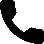 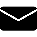 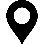 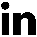 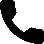 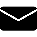 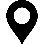 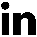 